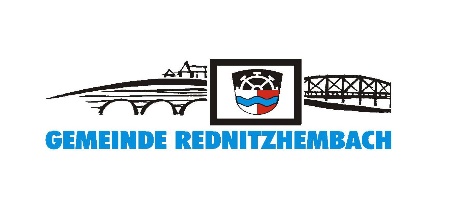 Verein: ..         ..............................................